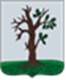 Российская ФедерацияБРЯНСКАЯ ОБЛАСТЬСОВЕТ НАРОДНЫХ ДЕПУТАТОВ СТАРОДУБСКОГО МУНИЦИПАЛЬНОГО ОКРУГАРЕШЕНИЕот    31.05.2023г.№ 333 г. СтародубО внесении изменений и дополнений в решение Совета народных депутатов Стародубского муниципального округа Брянской области от 29.11.2021 г. №164 «О земельном налоге на территории Стародубского муниципального округа Брянской области»В соответствии с Федеральным законом от 06.10.2003г. N 131-ФЗ "Об общих принципах организации местного самоуправления в Российской Федерации" и главой  31 «Земельный налог» части второй Налогового кодекса Российской Федерации, Совет народных депутатов Стародубского муниципального округа Брянской области решил:1. Внести в решение Совета народных депутатов Стародубского муниципального округа Брянской области от 29.11.2021 г. №164 «О земельном налоге на территории Стародубского муниципального округа Брянской области» изменение, дополнив подпункт 2.2. пункта 2 подпунктом 2.2.2. следующего содержания:«2.2.2. Организации и физические лица, зарегистрированные в качестве индивидуальных предпринимателей, обладающие земельными участками, признаваемыми объектом налогообложения на территории Стародубского  муниципального округа Брянской области в соответствии с утвержденным Правительством Брянской области перечнем населенных пунктов, а именно: с. Ломаковка, с. Лужки, с. Алейниково, с. Стратива, с. Крутая Буда, с. Курковичи,  с. Азаровка, с. Демьянки, п. Липица, п. Поляна, п. Барбино, п. Малиновка, с. Воронок, п. Красиловка, с. Понуровка, освобождаются от уплаты земельного налога в размере 50% от исчисленной суммы налога за налоговый период  2023 года».2. Настоящее решение вступает в силу со дня его официального опубликования и распространяется на правоотношения, возникшие с 1 января 2023 года. 3. Настоящее Решение разместить на официальном сайте администрации Стародубского муниципального округа, сайте Совета народных депутатов Стародубского муниципального округа Брянской области, сайте Финансового управления администрации Стародубского муниципального округа Брянской области в сети Интернет и опубликовать в местных СМИ.Глава Стародубского муниципального округа Брянской области                                                               Н.Н. Тамилин 